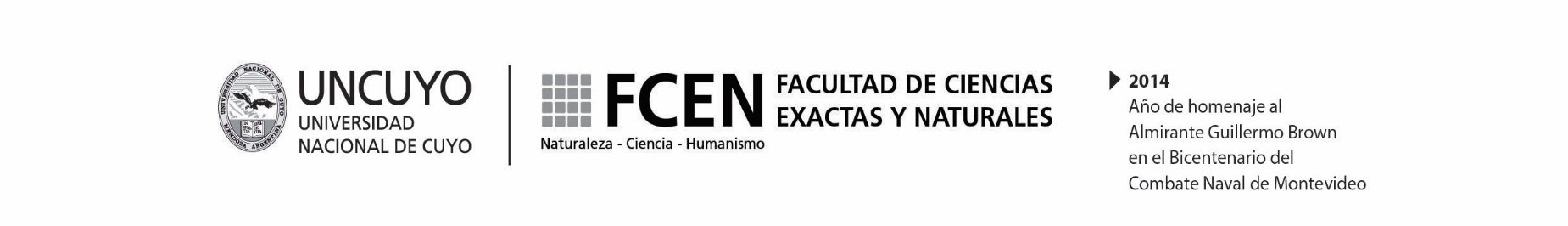 DE LA PRESENTACIÓN FORMAL DE LA TESISEl trabajo de Tesis, constituye el último requisito para alcanzar el grado de Doctor o  Magíster otorgado por la UNCuyo. En el presente apartado se establecen pautas sobre distintos aspectos relacionados con su presentación formal: elementos que la conforman, tamaño, formato, número de ejemplares, etc.     1. 	ELEMENTOS QUE CONFORMAN LA PRESENTACIÓN FORMAL DE LA TESIS*Campos obligatoriosTapa: (Ver modelo adjunto)1.2. Lomo:        a) *Título del trabajo        b) *Autor        c) *Año de entrega.   1.3.  Paginas Preliminares:          a) *Portada  (Ver modelo adjunto)                   b)  Dedicatorias y/o agradecimientos   c)  *Índice de contenidos (índice de figuras y tablas – si corresponde).   d)  Certificaciones pertinentesDedicatoria y AgradecimientosPágina optativa, en la que el autor menciona a quienes desea dedicar su investigación y a quienes contribuyeron y apoyaron la realización de la investigación.Índice de contenidosDebe incluir un listado  de los elementos que conforman la tesis en el orden en que se presentan en  el trabajo. Incluye los títulos de los capítulos, las partes o secciones, las páginas y los materiales complementarios o de referencia. A continuación se presentan lod índices de figuras o tablas (si corresponde).Certificados pertinentes (si correspondiere)Deben incluirse todas las constancias otorgadas por los distintos Centros reconocidos en los que el autor haya desarrollado parte o la totalidad de su trabajo de Tesis.  1.4.   Papel y TamañoLa tesis debe realizarse en papel blanco o similar liso, tamaño A4 (se podrá utilizar papel reciclado). EspaciosEl texto de la tesis se deberá realizar a 1.5 espacios con excepción de los siguientes casos:Notas en  pie de página: se harán a espacio simple y con letras de tamaño reducido.Después de títulos de capítulos o secciones, se debe dejar triple espacio.La lista de  referencias  bibliográficas, se realiza usando espaciado simple dentro del párrafo y  espacio doble entre cada cita.El Índice se presenta a doble espacio. Al intercalar una figura o tabla se dejará doble espacio entre ella y el texto ubicado por encima y por debajo.Si una figura o tabla es seguida por un título, se debe  dejar triple espacio.Letras Utilizar letras cursivas, sólo en caso de emplear palabras en un idioma diferente al español. El tipo de letra utilizado en las tablas y figuras puede ser distinto al utilizado en el texto del trabajo. El tipo de letras de las páginas preliminares podrá ser diferente del tipo de letra usado para el texto del trabajo.En los anexos, las figuras, tablas y notas a pie de página, se podrán utilizar letras de tamaño reducido. FigurasDeben ser numeradas en forma correlativa.Las fotografías, en general, no deben superar un tamaño de 9x 12 cm.Las figuras deben llevar una leyenda explicativa la que se debe ubicar como pie de foto. Podrá utilizarse un tipo de letra distinto al utilizado en el texto y de menor tamaño.PaginaciónDebe utilizar números arábigos para el texto, comenzando a aplicarlos desde el resumen  pero contando como válidas para la numeración, las hojas preliminares a partir de la portada la cual debe contabilizarse.La paginación debe ubicarse al pie de cada página.Diagramación del TextoSe deberá iniciar cada capítulo en página nueva.El texto se debe iniciar después de tres espacios por debajo del título.Dejar un espacio extra entre párrafos.El  texto puede presentarse a doble faz.En todas las páginas, incluyendo la portada, se puede incluir un encabezado.Copias        Todas las copias deben ser idénticas al original. Deben contener los mismos materiales complementarios.EncuadernaciónEl original y las copias de la tesis, pueden presentar una encuadernación de tapas de cartón flexible; cosido o pegado.El color de las tapas y diseño será a elección del tesista (respetando formato de tapa)  Tamaño A4.MODELO DE TAPA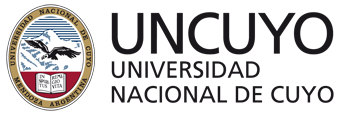 TESIS DE DOCTORADOTÍTULO DEL TRABAJONombre del Tesista:                   Nombre del Director: Lugar y año de presentaciónMODELO DE PORTADAUNIDAD ACADÉMICATESIS DE DOCTORADO TÍTULO DEL TRABAJOCARRERA DE POSGRADONombre del Tesista:			Nombre del Director:Lugar y año de presentación